ПРЕСС-РЕЛИЗ
15.04.2022 г.
с.Сукко, Анапский р-н, Краснодарский край
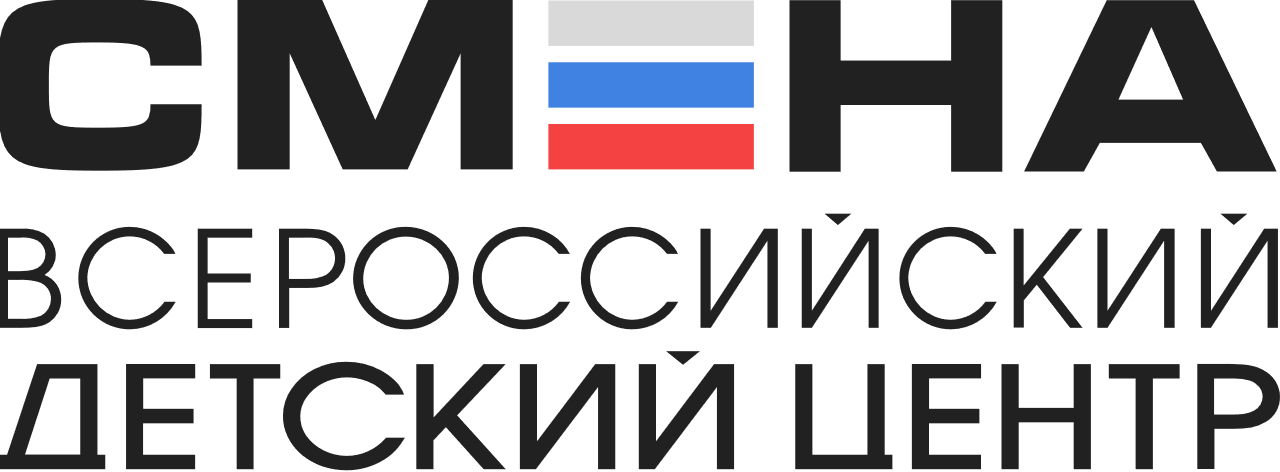 В «Смене» празднуют Международный день культурыВо Всероссийском детском центре «Смена» почти 1000 ребят из 72 регионов страны отмечают Международный день культуры. Он проходит 15 апреля в России и других странах мира. Школьники примут участие в виртуальной экскурсии и представят театральные постановки по произведениям народного творчества.Тематический день начался с «Хоровода дружбы». Сменовцы собрались на стадионе Центра в огромный хоровод и разучили элементы русской народной игры «Золотые ворота». В течение дня ребята примут участие в акции «Культурный след» и онлайн-викторине «В знаниях сила». Школьники обменяются тематическими открытками с интересными фактами из области культуры и ответят на вопросы онлайн-викторины. В социальных сетях под хештэгом #НародныеПромыслыСмена школьники напишут короткие рассказы о своем увлечении декоративно-прикладным творчеством и покажут свои работы. «Культура для «Смены» — это единство истины, добра и красоты. А быть культурным — это в первую очередь быть благодарным за все богатства и духовные ценности, которые создали и сохранили для нас предки. Сегодня ребята вспоминают о настоящих достояниях человечества и вдохновляются ими, когда создают свои работы. Они не только получают знания, накопленные веками, но и раскрывают свои таланты», — рассказал директор ВДЦ «Смена» Игорь Журавлев.Важным событием дня станет виртуальная экскурсия по музею изобразительных искусств им. А.С. Пушкина под кодовым названием «Виртуальный Пушкинский». Сменовцы посетят ее в онлайн-формате и смогут увидеть одну из девяти экспозиций. Например, побывают в Мемориальной квартире известного пианиста Святослава Рихтера, где хранятся его рояли, книги, картины и записи концертов. Мемориальная квартира была открыта в январе 1999 года по завещанию музыканта. Кроме этого, школьникам расскажут о программе «Пушкинская карта»: как принять в ней участие и какие мероприятия можно будет посетить в рамках программы.«Я знала об этом празднике еще до приезда в «Смену». Мы с родителями часто ходим в музеи и на концерты классической музыки — это важная часть нашего семейного досуга. Очень жду виртуальную экскурсию по Пушкинскому музею. Надеюсь, когда-нибудь побывать там вживую», —  поделилась Ангелина Васильева из города Стрежевой, Томской области.В течение дня ребята подготовят театральные представления по басням, былинам или легендам своего региона и покажут их на театрально-развлекательном вечере «Народный фольклор как носитель русского культурного кода». ФГБОУ ВДЦ «Смена» – круглогодичный детский центр, расположенный в с.Сукко Анапского района Краснодарского края. Он включает в себя 3 детских лагеря («Профи-Смена», «Лидер-Смена», «Арт-Смена»), на базе которых реализуется более 80 образовательных программ. В течение года в Центре проходит 16 смен, их участниками становятся свыше 13 000 ребят из всех регионов России. Профориентация, развитие softskills, «умный отдых» детей, формирование успешной жизненной навигации – основные направления работы «Смены». С 2017 года здесь действует единственный в стране Всероссийский учебно-тренировочный центр профессионального мастерства и популяризации рабочих профессий, созданный по поручению Президента РФ. Учредителями ВДЦ «Смена» являются Правительство РФ, Министерство Просвещения РФ. Дополнительную информацию можно получить в пресс-службе ВДЦ «Смена»: +7 (86133) 93 - 520, (доб. 246), press@smena.org. Официальный сайт: смена.дети.